Timbercrest Middle School -  Block Schedule Monday, Tuesday, Thursday, Friday2021-2022 School Year – Semester 2                Block Bell Schedule                                        Lunch Assignments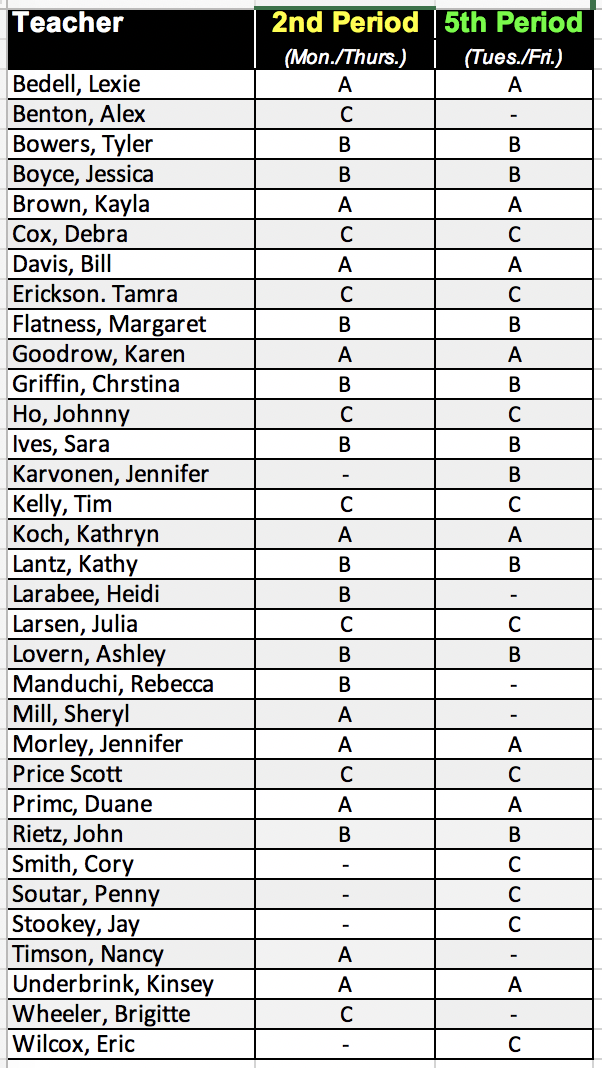 ›Homeroom  7:50 – 8:20Period 1/48:24 – 10:10    Lunch A10:14 – 10:44    Period 2/5 10:48 – 12:35    Period 2/510:14 – 11:13    Lunch B11:13 – 11:43    Period 2/511:47 – 12:35    Period 2/510:14 – 12:01    Lunch C12:05 – 12:35Period 3/612:39 – 2:25